Your recent request for information is replicated below, together with our response.Under Section one of the Freedom of Information Act 2000 I would like to request the following information on the following decision made in Dingwall on the 4th June 2023. Police Scotland, during the Ross County v Partick Thistle Premiership playoff match decided to tell the match officials to take the penalty kick facing the Ross County fans (Jail End) rather than the usual coin toss. This decision created an advantage to Ross County during the game, so as this decision was paramount the reasoning behind such a decision should be released. I would like to request the following information on this decision:•The specific reasoning behind this decision, with details of incidents which guided this decision to be made. •Who made this decision and their job title within Police Scotland. •When did Police Scotland decide to make this decision (of course this decision being conditional on the game progressing to penalties).•When was the decision informed to the match officials and did Police Scotland report this decision to any club officials (either Ross County and/or Partick Thistle)With regards to this request, it is my decision to reject this request under S14 (2) repeated or vexatious request, “Where a Scottish public authority has complied with a request from a person for information, it is not obliged to comply with a subsequent request from that person which is identical or substantially similar unless there has been a reasonable period of time between the making of the request complied with and the making of the subsequent request.” In this instance, this request was previously answered on the 30th June 2023, reference IM-FOI-2023-1481.This response can be viewed on the Disclosure Log on the Police Scotland website:- Disclosure log 2023 - Police ScotlandIf you require any further assistance please contact us quoting the reference above.You can request a review of this response within the next 40 working days by email or by letter (Information Management - FOI, Police Scotland, Clyde Gateway, 2 French Street, Dalmarnock, G40 4EH).  Requests must include the reason for your dissatisfaction.If you remain dissatisfied following our review response, you can appeal to the Office of the Scottish Information Commissioner (OSIC) within 6 months - online, by email or by letter (OSIC, Kinburn Castle, Doubledykes Road, St Andrews, KY16 9DS).Following an OSIC appeal, you can appeal to the Court of Session on a point of law only. This response will be added to our Disclosure Log in seven days' time.Every effort has been taken to ensure our response is as accessible as possible. If you require this response to be provided in an alternative format, please let us know.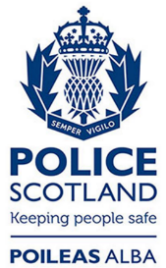 Freedom of Information ResponseOur reference:  FOI 23-1482Responded to:  30th June 2023